Fédération Aéronautique InternationaleVAZDUHOPLOVNI SAVEZ BOSNE I HERCEGOVINEVAZDUHOPLOVNI/ZRAKOPLOVNI SAVEZ FEDERACIJE BOSNE I HERCEGOVINEVAZDUHOPLOVNI SAVEZ ZE-DO KANTONAAEROKLUB »IZET KURTALIĆ« VISOKO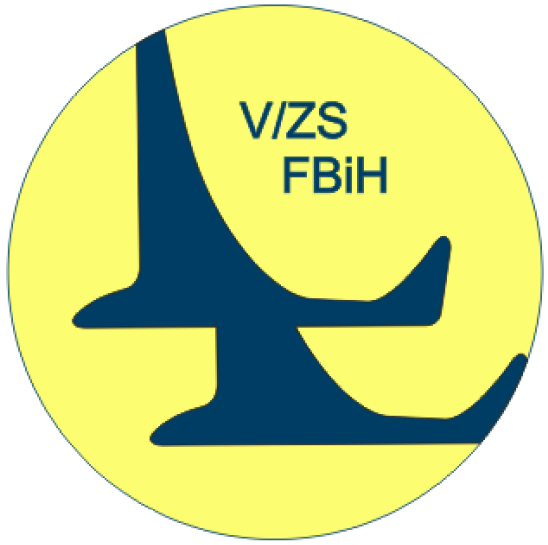 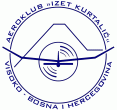 FEDERALNO PRVENSTVOVAZDUHOPLOVNIH MODELARAU KLASI D1-350 (sobni modeli)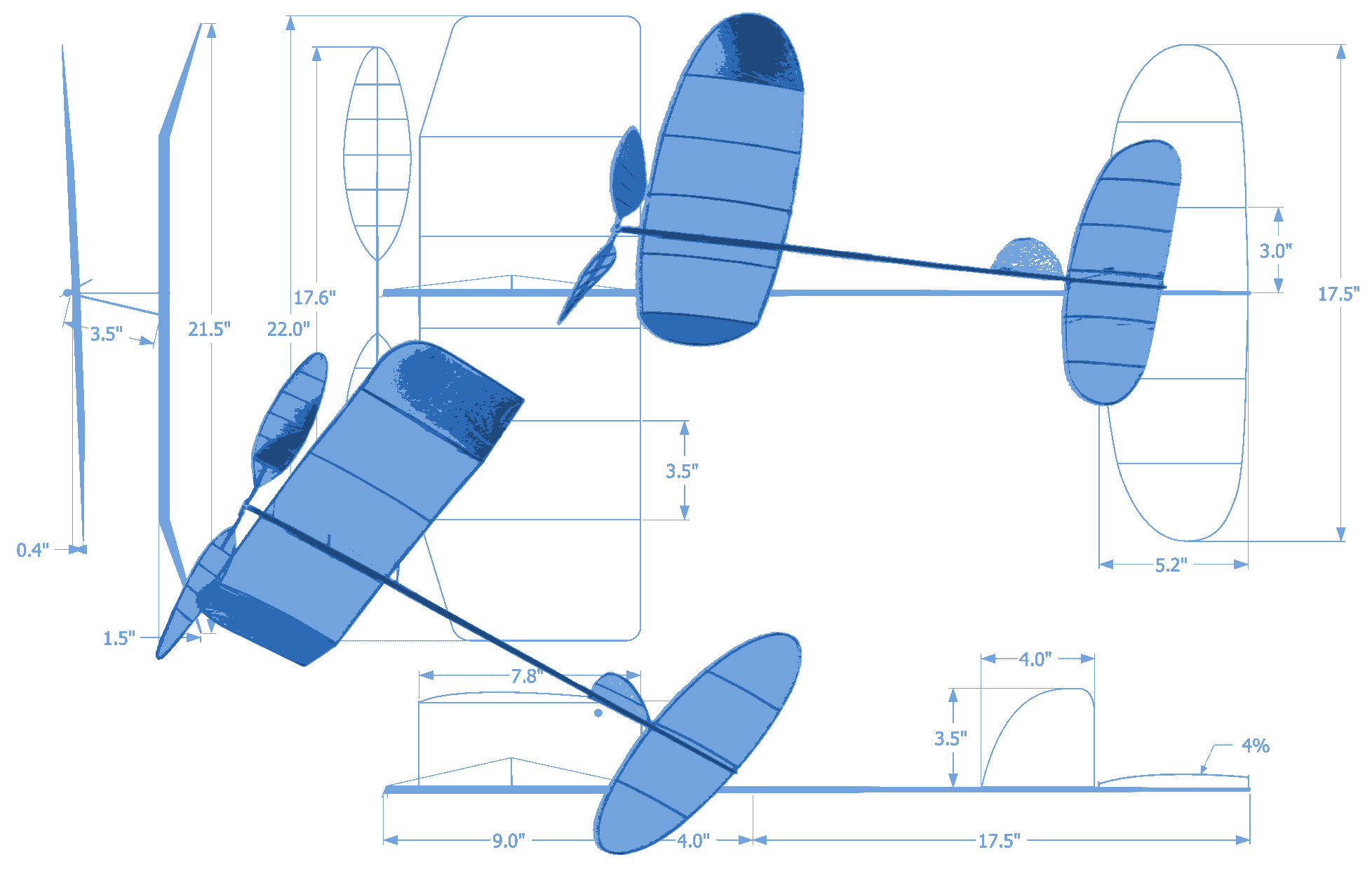 Mjesto i datumOrganizatorPropozicijeNagradeŽalbePrijaveDobrodošli u Visoko!Klase i disciplineD1-350 Seniori, pojedinačno i ekipnoD1-350 Juniori, pojedinačno i ekipnoMjestoVisokoLokacijaMSŠ »Hazim Šabanović« Visoko, sportska salaDatumSubota, 27.04.2019. godine, 10:00 - 14:30 satiUplataTroškove takmičarske takse snosi organizatorOrganizatorVazduhoplovni/Zrakoplovni savez F BiH iAeroklub »Izet Kurtalić« VisokoAdresaGornje Rosulje 3, 71300 Visoko, Bosna i HercegovinaE-mailinfo@aeroklub-izet-kurtalic.baKontakt osobaEdin ŠahinovićTelefon+387 61 473 309U skladu sa: FAI Sporting Code, Section 4 – Aeromodelling, Volume F1 Free Flight Model Aircraft, 2019 Edition i Sportskim pravilnikom VS BiH za slobodnoleteće sobne modele klase „350 D1 BEZ OGRANIČENJA“:maksimalni raspon krila 350 mm, ostalo bez ograničenja5 letova u 5 turnusaračunaju se dva najbolja rezultatapokušaj ispod 20 sekipu sačinjavaju tri takmičara iz istog klubabroj ekipa iz jednog kluba nije ograničenPehari, medalje, diplomeEventualne žalbe podnose se u pismenoj formi. Žalbe rješava sudijski žiri.Prijave slati e-mailom najkasnije do petka 26.04.2019. ili izvršiti prijavu na licu mjesta pred početak takmičenja.SatnicaSatnicaSatnica27.04.2019.subota09:00 - 10:00Dolazak takmičara, trening, prijava27.04.2019.subota10:00 - 10:45turnus27.04.2019.subota10:45 - 11:30turnus27.04.2019.subota11:30 - 12:15turnus27.04.2019.subota12:15 - 13:00turnus27.04.2019.subota13:00 - 13:45turnus27.04.2019.subota14:00 - 14:15Proglašenje pobjednika, podjela nagradaNapomeneSve novosti vezane za takmičenje će biti blagovremeno objavljene na Internet stranici aerokluba »Izet Kurtalić«: http://www.aeroklub-izet-kurtalic.ba Organizator nije odgovoran za bilo kakvu štetu nastalu na modelima ili povrede nanešene od strane trećih lica ili nanešene trećim licima.Nakon takmičenja, u prostorijama Aerokluba „Izet Kurtalić“ Visoko, održaće se redovna godišnja Skupština sa početkom u 16:00 sati, koja je tradicionalno otvorena za javnost. Pozivaju se učesnici tekmičenja da prisustvuju Skupštini.